Инструкция создания учетной записи для участия в первом этапе региональной олимпиады среди воспитателей Оренбургской области«Лучший знаток дошкольного детства»Шаг 1. Для регистрации на сайте дистанционного обучения ГБУ РЦРО переходим по ссылке: http://do.rcro56.ru.Ссылка будет активна с 08:00 часов 24 июня до 23:55 часов 25 июня 2020 года Кодовое слово к курсу: 2020DOO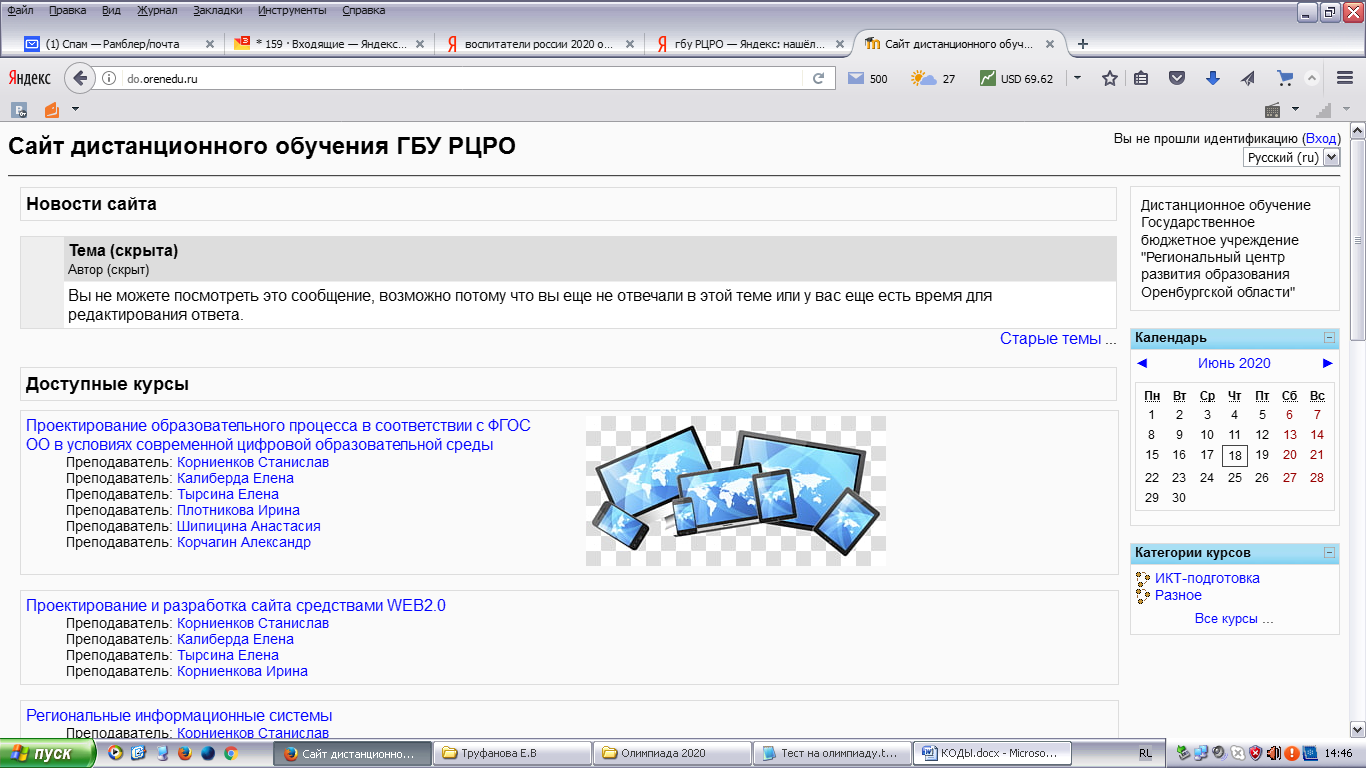 Рисунок 1. Сайт дистанционного обучения.Шаг 2. Переходим  на курс «Региональная олимпиада среди воспитателей ДОО» 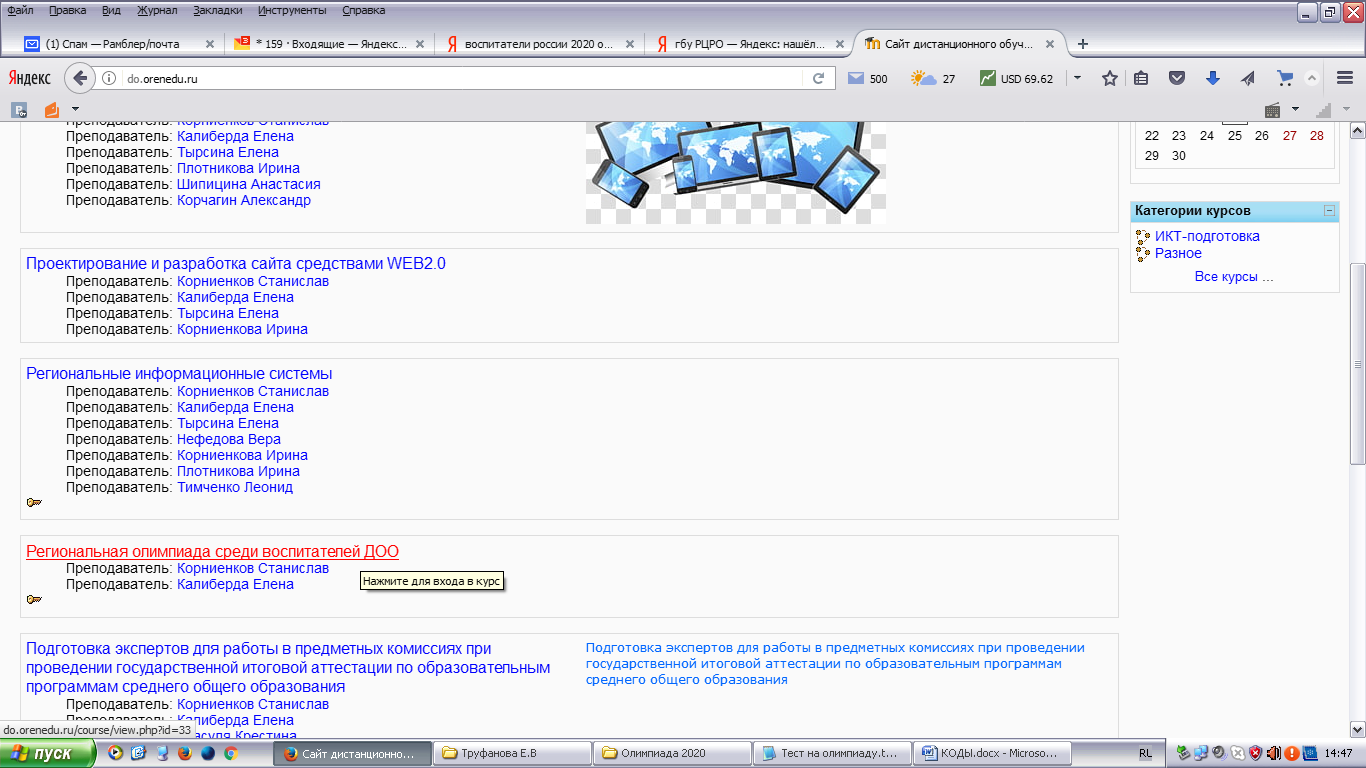 Рисунок 2. Региональная олимпиада среди воспитателейШаг 3. Далее нажимаем «Создать учетную запись». 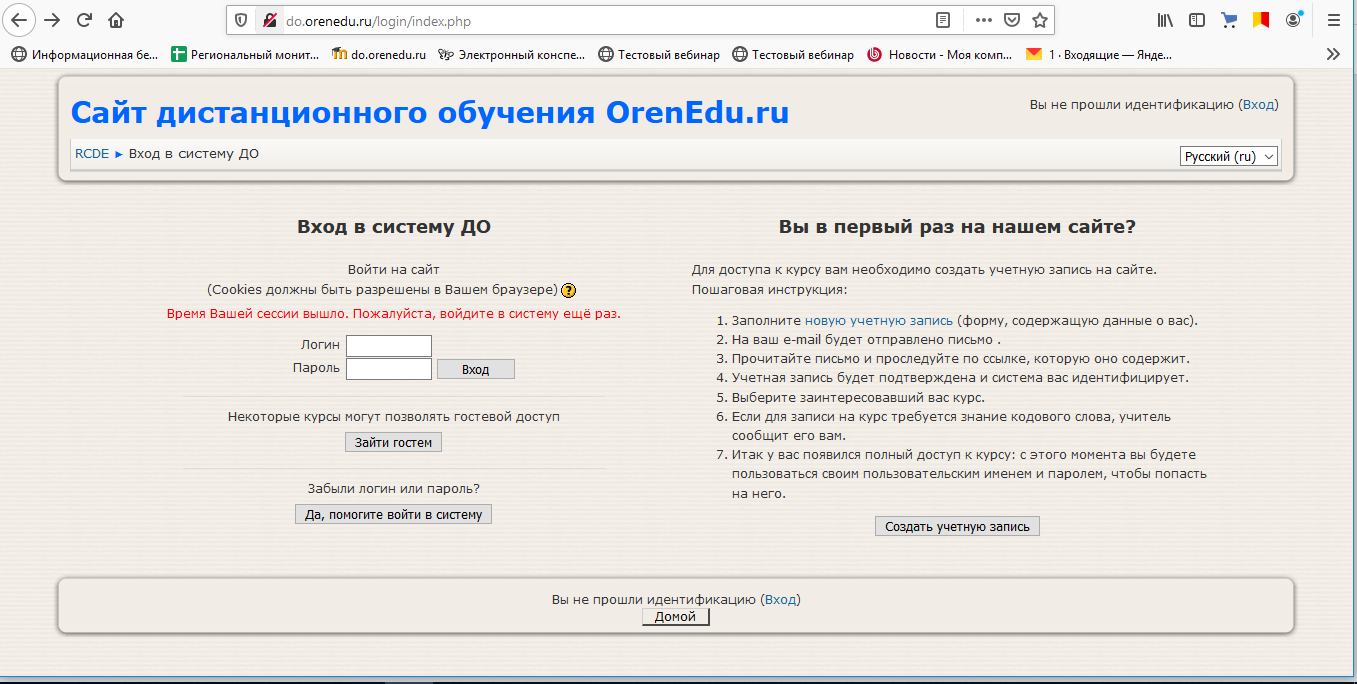 Рисунок 3. Создать учетную записьШаг 4. Вводим данные и нажимаем сохранить.Поле  Логин заполняется  на латинском языке.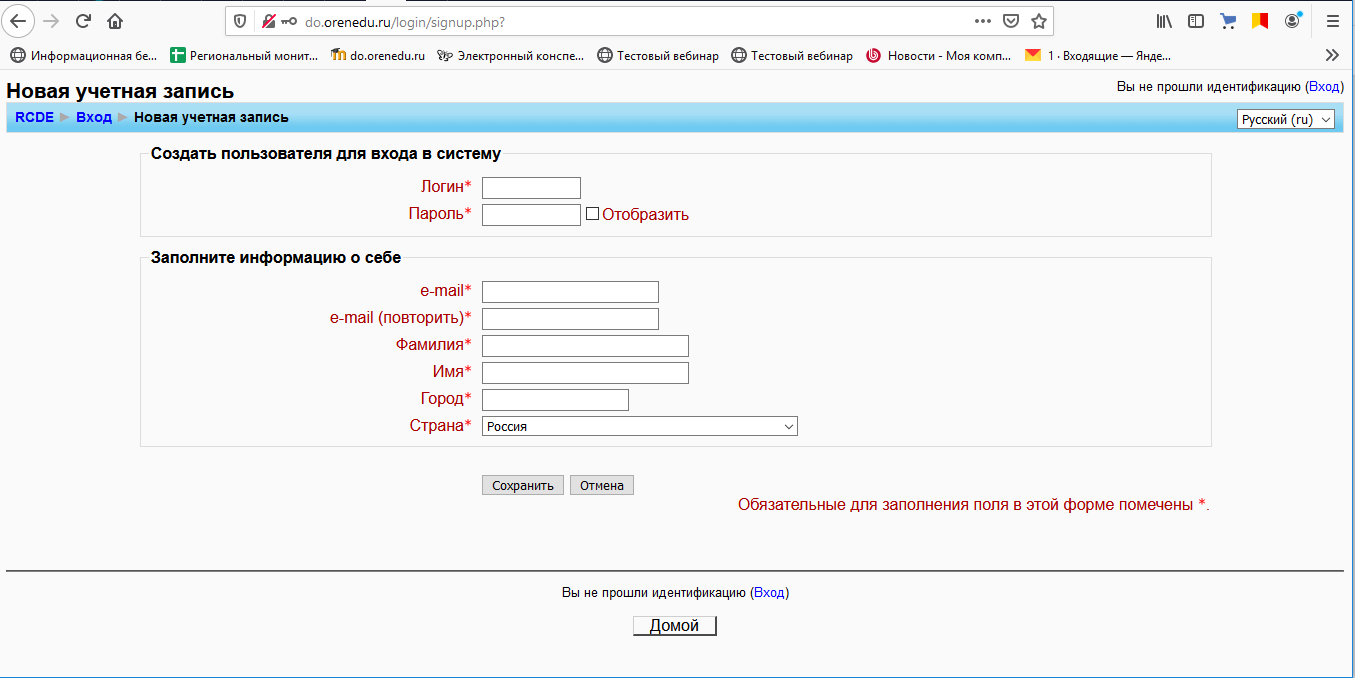 Рисунок 4. Заполнение информации о себеШаг 5. После сохранения (Рисунок 5) вам на электронную почту придет письмо. 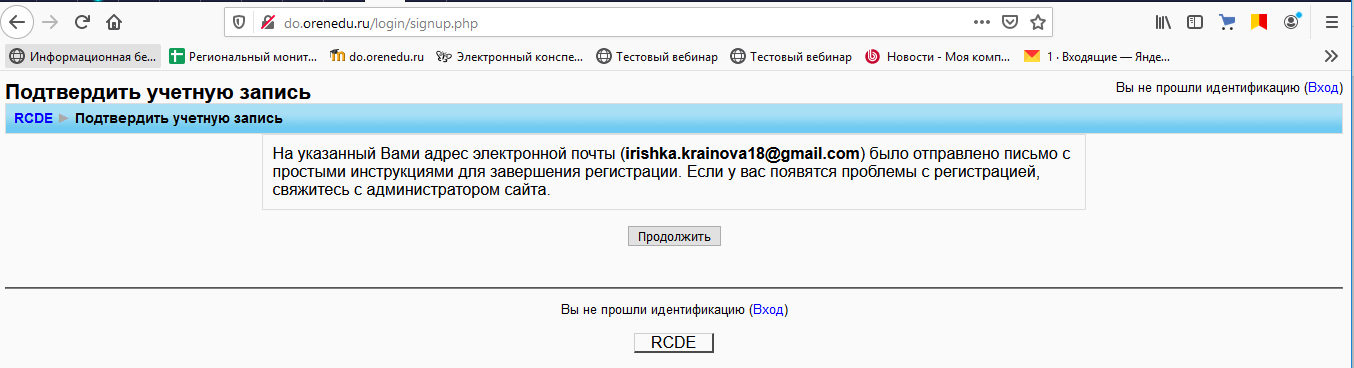 Рисунок 5. Подтверждение учетной записиШаг 6. Ознакомьтесь с письмом и перейдите по ссылке для завершения регистрации.Учетная запись будет подтверждена и система вас идентифицирует.Шаг 7. По завершению регистрации появляется окно (рисунок 6), где необходимо ввести  кодовое слово: 2020DOO. 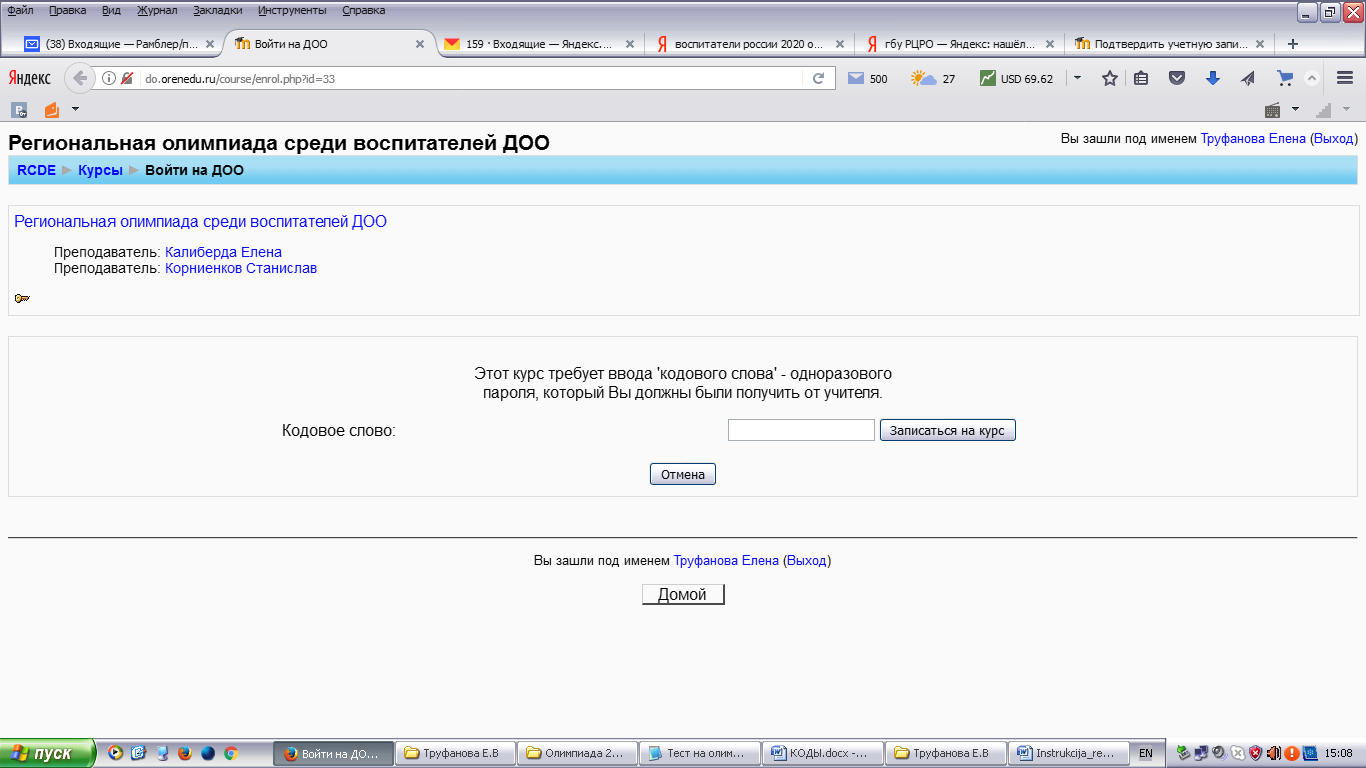 Рисунок 6. Введение «кодового слова»Шаг 7. Нажать «Записаться на курс».Рисунок 7. Записаться на курсУ вас появился полный доступ к курсу для участия в первом этапе региональной олимпиады среди воспитателей Оренбургской области «Лучший знаток дошкольного детства» и с этого момента вы будете пользоваться своим пользовательским именем и паролем, чтобы попасть на него.Шаг 9. Необходимо ознакомиться с пакетом документов по проведению региональной олимпиады среди воспитателей Оренбургской области «Лучший знаток дошкольного детства». В свободном окошке необходимо поставить галочку, которая укажет на то, что вы ознакомлены с документами и даете согласие на обработку ваших персональных данных.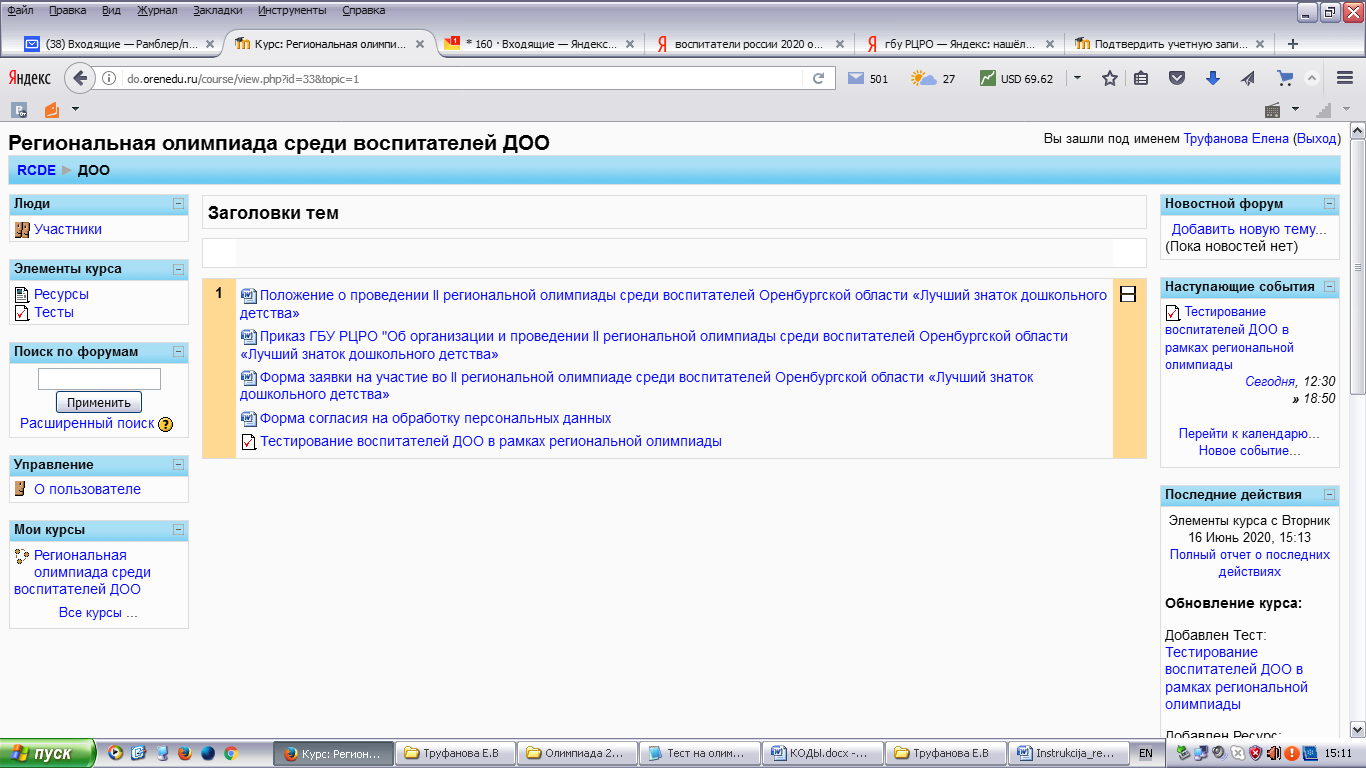 Рисунок 8. Ознакомление с формой согласия на обработку персональных данныхШаг 10. Чтобы начать тест, нажимаем на ссылку:Тестирование воспитателей ДОО в рамках региональной олимпиады. 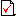 Начинаем тестирование.Рисунок 9. Тестирование воспитателейШаг 11. Тестирование воспитателей ДОО в рамках региональной олимпиадыНеобходимо помнить: На выполнение тестовых заданий отводится 180 минут. Тестовые задания включают 80 вопросов. Каждый вопрос предполагает выбор единственно верного ответа.Тест можно пройти только один раз. 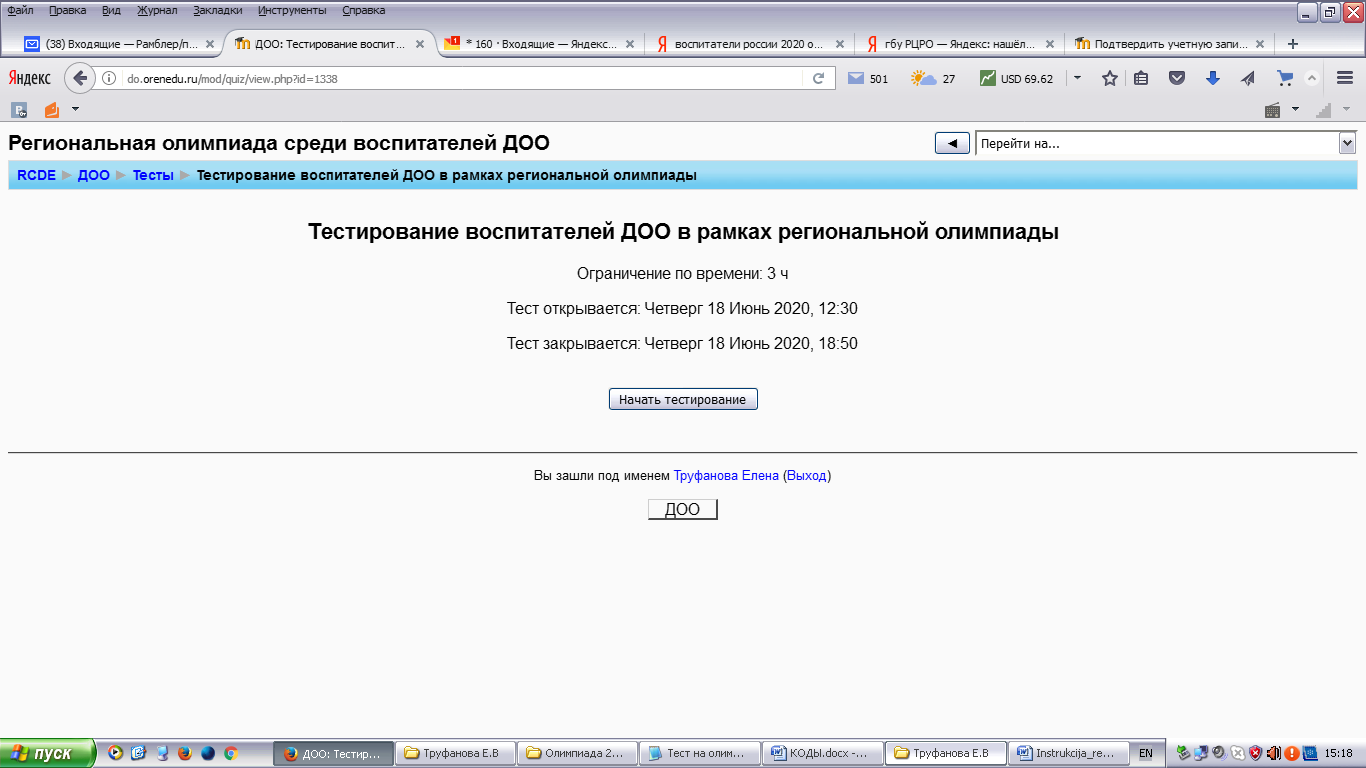 Рисунок 10. Тестирование воспитателей